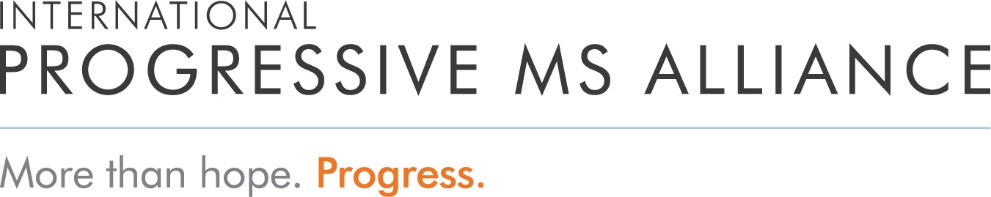 Well-Being and Symptom Management ResourcesGeneralhttps://mymstoolkit.com https://mssociety.ca/resources/wellness https://www.nationalmssociety.org/Living-Well-With-MShttps://www.aism.it/vivere_con_la_smhttps://www.mssociety.org.uk/care-and-support/everyday-livinghttp://emforma.esclerosismultiple.com/ Cognition www.stayingsmart.org.uk/https://www.mssociety.org.uk/about-ms/signs-and-symptoms/memory-and-thinking/cognitive-problems-in-mshttps://www.aism.it/sintomi_della_sclerosi_multipla_disturbi_cognitivihttps://www.nationalmssociety.org/NationalMSSociety/media/MSNationalFiles/Brochures/brochure_cognitive-changes-in-MS_current-recommendations.pdfFatiguehttps://www.mssociety.org.uk/about-ms/signs-and-symptoms/fatiguehttps://www.mstrust.org.uk/a-z/fatiguehttps://www.aism.it/sintomi_della_sclerosi_multipla_la_faticahttps://www.nationalmssociety.org/NationalMSSociety/media/MSNationalFiles/Brochures/Brochure-Fatigue-What-You-Should-Know.pdfMobility and Motor FunctionPhysical activity and fitness https://mssociety.ca/support-services/programs-and-services/recreation-and-social-programs/physical-activity https://www.aism.it/sintomi_della_sclerosi_multipla_disturbi_della_coordinazionehttps://www.nationalmssociety.org/NationalMSSociety/media/MSNationalFiles/Brochures/Brochure-Stretching-for-People-with-MS.pdfhttps://www.mssociety.org.uk/ms-active-togetherFalls https://www.nationalmssociety.org/NationalMSSociety/media/MSNationalFiles/Brochures/Brochure-Minimizing-Your-Risk-of-Falls.pdfhttps://www.nationalmssociety.org/Resources-Support/Library-Education-Programs/Free-From-FallsUse of standing frames for more severely disabled people https://www.plymouth.ac.uk/research/sumsPain https://www.mssociety.org.uk/about-ms/signs-and-symptoms/painhttps://www.nationalmssociety.org/Programs-and-Services/Resources/Managing-Pain-and-Sleep-Issues-in-MS-(dvd)?page=1&orderby=3&order=aschttps://www.aism.it/sintomi_della_sclerosi_multipla_dolorehttps://www.nationalmssociety.org/NationalMSSociety/media/MSNationalFiles/Documents/Book_NAEP_2012.pdf) https://www.nationalmssociety.org/Symptoms-Diagnosis/MS-Symptoms/Spasticity